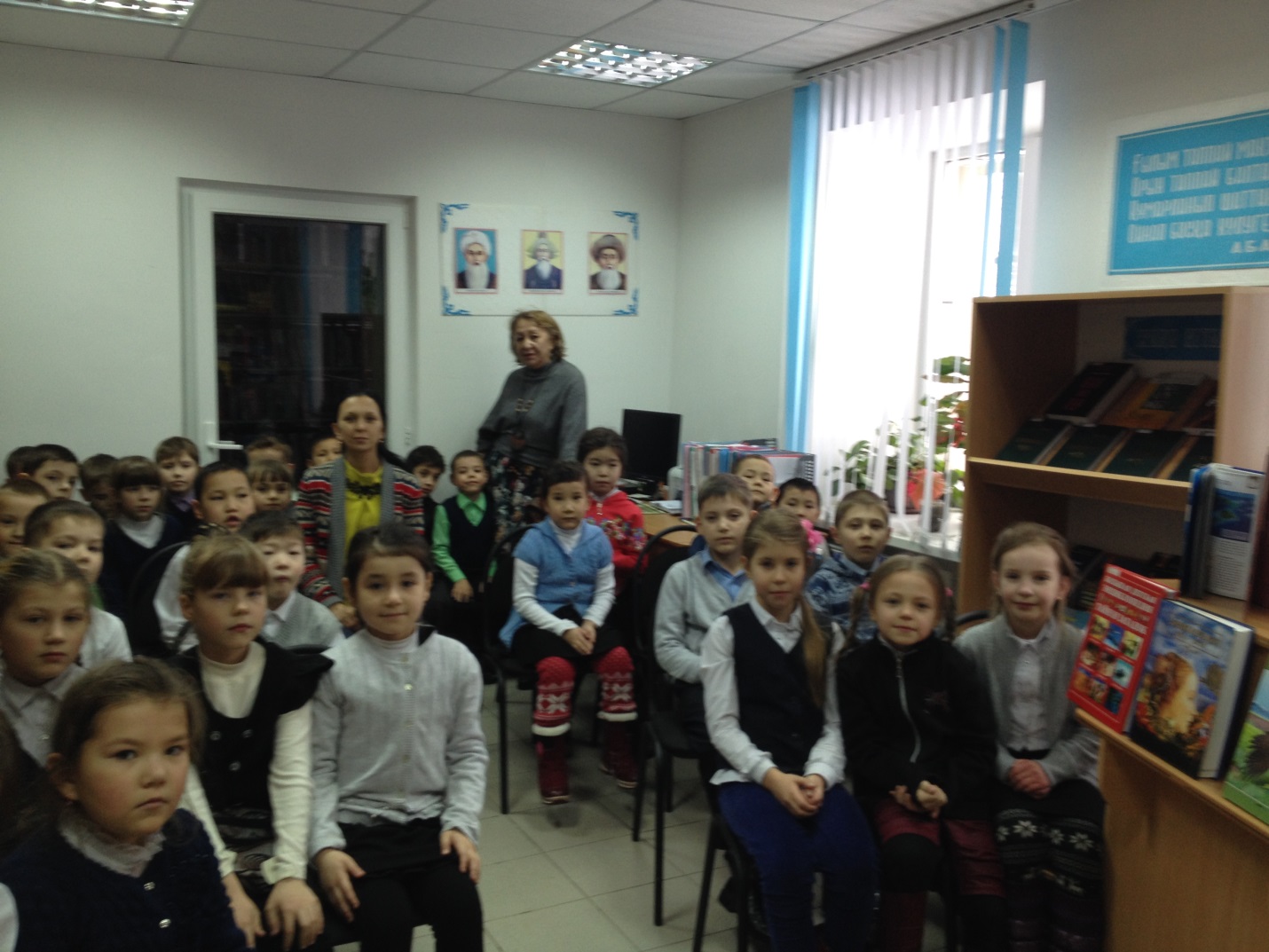                                           «Менің Қазақстаным»  Бірінші сынып оқушылары ұзартылған күн тобының жетекшілері К.Ж.Алшынбаевамен және Л.К.Сембековамен №4 кітапханаға барып шықты. Оқушылармен  «Менің Қазақстаным»  атты ойын-саяхат өткізілді. Балалар викторина сұрақтарына  жауап беріп, Отан туралы мақал мәтелдерді естеріне алды.Кітапханашы балаларды қызықты кітаптармен таныстырды.  Шара өте қызықты өтті. 